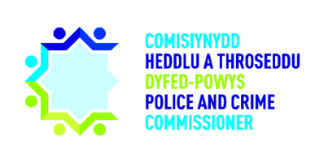 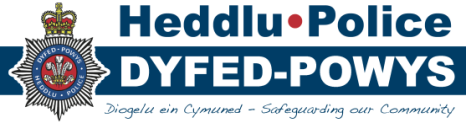 2. Cofnodion Cyfarfodydd Blaenorol Ystyriwyd bod cofnodion y cyfarfod diwethaf a gynhaliwyd yn adlewyrchiad gwir a chywir o’r trafodaethau a gynhaliwyd. 3. Diweddariad y Prif Gwnstabl Diweddariadau Gweithredol Diweddarodd y PG y Bwrdd ynghylch amrediad o wybodaeth weithrediadol, gan gynnwys gwaith heddlu da gan SCCH yng Nghaerfyrddin, ymatebion gan swyddogion i ddigwyddiadau a oedd yn gysylltiedig â chyffuriau ym Mhowys, a chynllunio a gweithredu croeso HDP ar gyfer Tywysog Cymru a Duges Cernyw i’r ardal heddlu yr wythnos gynt, ond heb fod yn gyfyngedig i hynny. Mae CHTh yn argymell cyhoeddi cylchlythyr cymunedol i gynghorwyr er mwyn rhoi gwybod iddynt am waith da yr heddlu yn eu hardal.  Roedd yn dda gan y PG ddweud bod gostyngiad yn nifer yr ymosodiadau ar swyddogion o’i gymharu â’r cyfnod 6 mis diwethaf. Diweddariadau Sefydliadol Dywedodd y DBG/DD bod Arolygiaeth Heddluoedd a Gwasanaethau Tân ac Achub Ei Mawrhydi (AHGTAEM) wedi rhoi adborth cadarnhaol mewn perthynas â Datganiad Rheoli’r Heddlu Heddlu Dyfed-Powys. Nodwyd bod Tîm Galw Heddlu Dyfed-Powys wedi cwrdd ag arbenigwr galw AHGTAEM ym mis Mehefin, a disgwylir adroddiad ar 15 Gorffennaf cyn trefnu digwyddiad galw o fewn yr Heddlu ym mis Medi er mwyn amlinellu cynlluniau HDP ar gyfer y dyfodol. Nodwyd y bu adolygiad adrannol ar 28 Mai, a disgwylir y bydd gwybodaeth o’r adolygiad hwn yn cael ei bwydo i mewn i’r digwyddiad galw ym mis Medi. Nodwyd hefyd y byddai’r Achos Busnes Gweithio Ystwyth yn cael ei gyflwyno i’r Bwrdd Plismona (BP) ar 15 Gorffennaf. Disgwylir achos busnes llawn ym mis Rhagfyr 2019. 4. Diweddariad CHThLleolDiweddarodd y CHTh y Bwrdd ar amrediad o ymrwymiadau lleol, gan gynnwys ei bresenoldeb yng nghyfarfod y Panel Heddlu a Throseddu yn Aberaeron ar 3 Gorffennaf, cyfarfod gyda Phrif Weithredwr Cyngor Sir Powys yr wythnos gynt, a’i bresenoldeb yn lansiad fideo Fearless yn Llanelli fel siaradwr gwadd er mwyn hyrwyddo ymwybyddiaeth o beryglon gweithgarwch llinellau cyffuriau i bobl ifainc. CenedlaetholDywedodd y CHTh ei fod wedi mynd i gyfarfod Bwrdd Gwasanaeth Awyr Cenedlaethol yr Heddlu yn Wakefield yr wythnos gynt, a rhannodd eu cynlluniau newidiol mewn perthynas â lleoliad gwasanaeth adenydd sefydlog yng Nghaerdydd. Bydd y CHTh yn codi’r mater hwn yng nghyfarfod nesaf Grŵp Plismona Cymru Gyfan. Cam Gweithredu - CHTh i fynegi pryderon mewn perthynas â’r posibilrwydd y bydd y gwasanaeth adenydd sefydlog yng Nghaerdydd yn cael ei ddileu yng nghyfarfod nesaf Grŵp Plismona Cymru Gyfan, gan ysgrifennu at Fwrdd Gwasanaeth Awyr Cenedlaethol yr Heddlu yn dilyn hynny. 5.  Eitemau Sefydloga) RisgCydnabu’r Bwrdd y ddogfen hon. b) Adnoddau Dynol (AD)Roedd DD yn bresennol yn y cyfarfod er mwyn cyflwyno adroddiad gweithlu’r adran AD i’r Bwrdd Plismona, sydd bellach yn cynnwys swyddogion sydd wedi’u secondio i TARIAN a’r Uned Troseddu Trefnedig Ranbarthol fel rhan o ffigurau gweithlu’r heddlu. Ar hyn o bryd, y ffigwr yw 1140, sy’n cynnwys 20 swyddog sydd wedi’u secondio i swyddi. Roedd y Bwrdd yn fodlon bod hyn yn unol â’r ffordd y mae heddluoedd eraill yn adrodd am eu dosbarthiadau Gofyniad Data Blynyddol, sy’n cael eu hadrodd i’r Swyddfa Gartref, ac mai hyn fyddai’r arfer cytûn ar gyfer adrodd ar ffigurau gweithlu wrth symud ymlaen. Gan droi at ffigurau swyddogion, roedd CHTh yn fodlon ag esboniadau bod codiadau blaenorol i nifer pob rheng uwchlaw rhingyll yn ymwneud â rolau secondio a chydweithio. Mae’r CHTh a’r PSA yn argymell cael tabl ar wahân sy’n dangos y rolau hyn er eglurder. Cam Gweithredu - Y tîm AD i ddarparu dau dabl arall fel rhan o’r adroddiad ar y gweithlu - un i gynnwys yr holl rolau TARIAN ac Uned Eithafiaeth a Gwrthderfysgaeth Cymru, ac un arall i arddangos y ffigwr net.   Symudodd y drafodaeth ymlaen at arian, gyda’r PSA yn holi pa un ai a yw AD wedi cadarnhau’r gyllideb ar gyfer rhengoedd. Nodwyd bod HDP wrthi’n cynnal adolygiad o rengoedd, fodd bynnag, dywedodd y CHTh y dylai fod cyllideb ar gyfer sylfaen o weithwyr er mwyn ategu dealltwriaeth y Bwrdd o rengoedd sydd islaw ac uwchben nifer y gweithwyr sydd angen. Dywedodd CHTh bod y Panel wedi holi faint mwy o swyddogion sydd wedi’u cyflogi yn dilyn y cynnydd o 10.7% yn y praesept ar gyfer 2019/20 yng nghyfarfod y Panel Heddlu a Throseddu ar 3 Gorffennaf. Nodwyd bod y gwaith o foderneiddio’r gweithlu’n parhau, a bod yr heddlu wedi buddsoddi mewn technoleg er mwyn ymateb i dirwedd newidiol trosedd, er nad oedd unrhyw swyddogion newydd wedi’u cyflogi. Cafwyd trafodaeth ynghylch penderfyniad diweddar iawn i dderbyn 10 trosglwyddai nad oedd wedi’u cynnwys yn y tabl. Derbyniwyd y 10 trosglwyddai ar gyfer swyddi o fewn yr Uned Cefnogaeth Arfog yng ngogledd Powys, yn ogystal â swyddi eraill arbenigol. Trafododd y Bwrdd effaith ariannol hyn, gyda’r CA yn dweud bod y ffigurau cyflogres yn cael eu monitro a’u bod nhw £300,000 yn fyr o ran cyflogau’r heddlu ar hyn o bryd, fodd bynnag, disgwylir y bydd pobl sy’n gadael yn annisgwyl yn gwrthbwyso’r 10 swydd newydd. Holodd y CHTh beth mae hyn yn ei olygu ar gyfer gwaith galw’r heddlu, gyda’r PG yn ymateb trwy ddweud y bydd y derbyniad yn llanw bylchau yng ngogledd Powys a Cheredigion er mwyn ategu’r lansiad Plismona Bro ym mis Medi.Dywedodd y CHTh bod ffigurau staff wedi parhau i gynyddu’n raddol dros y 12 mis diwethaf, a rhybuddiodd yn erbyn creu swyddi sydd ddim yn ategu gweledigaeth yr heddlu o ran galw. Dywedodd y DBG/DD ei bod hi, y CA a’r PGC/DD yn adolygu pob swydd newydd sy’n cael ei chreu, a bod y Grŵp Strategol Adolygu’r Gweithlu, sydd wedi’i ailsefydlu, yn adolygu ffigurau staffio er mwyn sicrhau effeithlonrwydd.   Cyflwynodd y DBG/DD ddogfen AD, a fydd yn cael ei thrafod yn y Bwrdd Pobl ar 10 Gorffennaf, yn gryno. Holodd pa un ai a fyddai SCHTh yn hoffi ei derbyn ynghyd â’r cyflwyniad AD arferol yng nghyfarfodydd y Bwrdd PlismonaCam Gweithredu: CHTh a’r PS i ystyried derbyn cyflwyniad AD pellach gan y Bwrdd Pobl fel rhan o’r diweddariadau ar gyfer y Bwrdd Plismona.  6. Ffocws Tair Wythnosol: Bodlonrwydd DioddefwyrDywedwyd wrth y Bwrdd fod y Swyddfa Gartref wrthi’n adolygu’r Cod Ymarfer ar gyfer Dioddefwyr, ac yn y cyfamser, byddai Grŵp Dioddefwyr a Thystion Heddlu Dyfed-Powys yn canolbwyntio ar gydymffurfio â’r cod hwnnw. Dywedodd IDJ bod y Grŵp Dioddefwyr a Thystion wrthi’n asesu beth ellir ei wneud i wella arferion yr heddlu wrth roi diweddariadau i ddioddefwyr. Mae gweithgarwch archwilio’r Bwrdd Cyfiawnder Troseddol Lleol yn adlewyrchu’r gwaith hwn. Nodwyd bod y Ditectif Brif Uwch-arolygydd Steve Cockwell wrthi’n adolygu hyd ymchwiliadau, a sut y gallai ymchwiliad hirach effeithio ar daith dioddefydd. Soniodd y PG am fanteision cau mân achosion yn gynt ac yn effeithlon er mwyn creu mwy o amser i gefnogi achosion cymhleth, a nododd ei fod yn bwysig rheoli disgwyliadau’r cyhoedd er bod Heddlu Dyfed-Powys wedi’i ystyried fel sefydliad a fyddai’n cynorthwyo â phob math o gŵyn erioed. Rhoddodd IDJ drosolwg byr o waith y Grŵp Dioddefwyr a Thystion, sef grŵp y mae’n ei gadeirio. Nodwyd bod cannoedd o gamau gweithredu ar y blaengynllun gwaith ar gyfer y grŵp, fodd bynnag, teimlwyd nad oedd defnyddio amser mewn cyfarfodydd o hyd i adolygu’r camau gweithredu hyn yn effeithiol. O’r herwydd, byddai’r grŵp yn canolbwyntio ar nifer llai o flaenoriaethau allweddol.  Trafododd y grŵp y ffaith bod y gweithgarwch gwella parhaus (GP) yn cael ei arwain gan y tîm GP presennol yn hytrach na chael ei yrru gan risg, galw a thasgio strategol. Holodd y CHTh lle’r oedd perchnogaeth ac atebolrwydd ar gyfer cynlluniau GP yn eistedd, a pha bryd y byddai GP yn cael ei arwain gan gyfeiriad strategol yr heddlu a’i gysylltu â’r strwythur llywodraethu. Cadarnhaodd y DBG y byddai hyn yn cael ei wneud erbyn mis Medi. Symudodd y drafodaeth ymlaen at newidiadau arfaethedig i’r system drosedd. Ar hyn o bryd, teimlir ei bod yn rhwystro swyddogion wrth ddangos tystiolaeth o’r cytundeb dioddefwyr. Nodwyd bod yr ymchwiliad yn flaenoriaeth i Heddlu Dyfed-Powys ar gyfer y flwyddyn nesaf, ac fel rhan o hynny, mae’r Cod Ymarfer ar gyfer Dioddefwyr hefyd yn cael ei flaenoriaethu. O ganlyniad, dywedodd y CA y byddai system drosedd ar-lein Heddlu Dyfed-Powys, DPPI 2, yn cynnwys dangosfyrddau personol wrth symud ymlaen er mwyn i swyddogion adolygu eu hachosion eu hunain. Byddai’r system newydd yn cael ei lansio ym mis Medi, gyda’r CA yn cadeirio’r Grŵp Gorchwyl a Gorffen er mwyn sicrhau bod hyn yn cael ei gwblhau’n amserol. Cafwyd trafodaeth bellach mewn perthynas â chyfeiriadau i Wasanaeth Dioddefwyr a Thystion Goleudy, a oedd, yn ôl IDJ, yn cael eu rhwystro gan y weithdrefn ar gyfer cael caniatâd gan ddioddefydd i’w manylion cael eu cyflwyno i sefydliadau cefnogol megis Goleudy. Nodwyd hefyd bod cwestiynau gorfodol ar gyfer y dioddefydd yn cael eu diystyru gan swyddogion. Dywedodd NR y byddai diwygiad i ddyfeisiau’r swyddogion, a gefnogir gan feddalwedd Pronto, yn costio £250, ac yn sicrhau nad yw diystyru’r cwestiynau’n bosibl mwyach. Mynegodd y CA bryderon ynghylch telerau gwasanaeth Pronto, fodd bynnag, fe’i hystyriwyd yn flaenoriaeth i Heddlu Dyfed-Powys sicrhau bod dioddefwyr yn medru cael mynediad i’r cymorth a gynigir gan wasanaethau megis Goleudy, yn enwedig am ei fod wedi’i nodi bod llwyth gwaith Goleudy’n cynyddu o 25% pan mae’n rhaid i’w staff gyfathrebu â swyddogion yn ôl ac ymlaen er mwyn cael y darlun llawn o’r drosedd a’r dioddefydd.   Cam Gweithredu: Y CA i flaenoriaethu diwygiadau i feddalwedd Pronto er mwyn sicrhau ei bod yn addas ar gyfer y diben ac yn hwyluso cyfeiriadau i wasanaeth Goleudy.Cafwyd trafodaeth mewn perthynas â’r data gwag gan ddioddefwyr sydd eisoes wedi’u cwestiynu gan swyddogion, a pha un ai a yw Goleudy dal yn medru cysylltu â’r dioddefwyr hynny drwy gymryd yn ganiataol eu bod nhw’n hapus i’r heddlu gysylltu â nhw. Cynghorodd y CHTh y byddai’n ddoeth ymgysylltu â’r tîm Diogelu Data o fewn Heddlu Dyfed-Powys er mwyn ceisio eglurhad ynglŷn â’r mater gan fod Goleudy eisoes wedi etifeddu’r system eithrio. Roedd angen eglurhad pellach hefyd ynglŷn â chaniatâd gan ddioddefwyr yn gyffredinol i rannu manylion pob gwasanaeth cymorth, yng ngoleuni gofynion y Rheoliad Cyffredinol ar Ddiogelu Data. Cam Gweithredu: NR i ymgysylltu â’r tîm Diogelu Data mewn perthynas â’r model eithrio. Cam Gweithredu: AP i ymgysylltu â’r PGC ynglŷn â materion cydsyniad dioddefwyr ehangach.Symudodd y drafodaeth ymlaen at ddata’r arolwg cam-drin domestig, gyda 2018/19 yn gweld cynnydd yn nifer y bobl sy’n fodlon i wasanaeth Goleudy gysylltu â nhw yn dilyn digwyddiad. Nodwyd bod nifer yr arolygon dioddefwyr a gwblhawyd yn isel, a bod problem o ran trosglwyddo rhif cyswllt diogel ar gyfer y dioddefydd rhwng dyfeisiau llaw’r swyddogion a’r ddesg fregusrwydd cam-drin domestig. Cydnabu’r Bwrdd bod Goleudy wedi cysylltu â 973 dioddefydd cam-drin domestig yn 2018/19, fodd bynnag, dim ond 66 oedd wedi cwblhau’r arolwg dioddefwyr, gan olygu bod 93% wedi gwrthod cwblhau’r arolwg. Trafodwyd y gallai hyn ymwneud â natur sensitif y drosedd, fodd bynnag, byddai IDJ yn ceisio sefydlu’r rheswm dros hyn.  Cam Gweithredu: IDJ i ofyn am ddiweddariad ynglŷn â’r niferoedd isel sy’n cwblhau arolygon dioddefwyr cam-drin domestig.  Cafwyd trafodaeth fer ynghylch arolwg a gynhaliwyd gan Heddlu De Cymru o’u dioddefwyr cam-drin domestig, a ddangosodd bod dros 90% o ddioddefwyr yn fodlon â chanlyniad eu hymchwiliad. Cam Gweithredu: IDJ i adolygu arolwg a gynhaliwyd gan Heddlu Dyfed-Powys o ddioddefwyr cam-drin domestig.  7. Materion i’w Trafod a) Y Cod Ymarfer ar gyfer Dioddefwyr Cytunwyd bod yr eitem hon wedi’i thrafod yn ddigonol fel rhan o’r diweddariad ynghylch bodlonrwydd dioddefwyr.b) Canolfannau Cyfeirio Ymosodiadau RhywDiweddarodd y CC y Bwrdd am gyfarfod a gynhaliwyd ar 2 Gorffennaf mewn perthynas â diweddariadau ynghylch darpariaeth Canolfannau Cyfeirio Ymosodiadau Rhyw. Dywedodd y CC bod cam cyntaf ymagwedd Cymru gyfan tuag at ddarpariaeth Canolfannau Cyfeirio Ymosodiadau Rhyw wedi’i drafod gan y Bwrdd yn 2017 yn dilyn gwaith gan y GIG cydweithredol. Derbyniwyd ymateb bod pryderon sylweddol yr oedd angen eu trin cyn cymeradwyo. Roedd penderfyniadau a wnaed yng Ngham 1 wedi’u hadolygu yn ystod cyfarfod 2 Gorffennaf er mwyn deall y prosesau tu ôl iddynt. Gan hynny, cychwynnodd cam 2 6-7 mis yn hwyr, gyda rhai o’r pryderon yn cael eu trin cyn bod model yn cael ei gyflwyno i Brif Gwnstabliaid a Chomisiynwyr Heddlu a Throseddu o ffurf bosibl y gwasanaeth.    Ym mis Mawrth 2019, cyflwynwyd elfen ariannol y model, a arweiniodd at gwestiynau pellach gan heddluoedd mewn perthynas â llywodraethu a’r rhwyg ariannol. Cyfeiriwyd at rai o’r pryderon yng nghyfarfod 2 Gorffennaf, fodd bynnag, mae’n debygol mai 5-10 mlynedd fydd yr amserlen ar gyfer y model newydd.  Dywedodd y CC y ceisir cymeradwyaeth gan y Bwrdd ar gyfer y safleoedd acíwt ar gyfer archwiliadau a’r cymorth cofleidiol. Cafwyd trafodaeth ynglŷn ag effaith hyd ymchwiliadau ar ddioddefwyr a’u mynediad diweddarach at gwnsela, gyda’r CC yn dweud bod rhai dioddefwyr yn aros hyd at 2 flynedd am gwnsela therapiwtig. Pwysleisiwyd nad yw’n ofynnol i’r CHTh ariannu’r agwedd hon gan mai busnes iechyd craidd ydoedd. Aeth AP ymlaen i gyflwyno’r argymhellion a wnaed ar gyfer y model arfaethedig, sydd i’w gwblhau erbyn 1 Ebrill 2020. Y teimlad cyffredinol oedd bod yr amserlen yn rhy llym, a bod dyddiad cwblhau yn 2021 yn fwy realistig, yn enwedig ar ôl trafodaethau a chamau gweithredu yng nghyfarfod 2 Gorffennaf.  Teimlai’r PSA bod yr achos busnes ar gyfer y model yn creu rhywfaint o ddryswch oherwydd y dybiaeth o’r waelodlin y byddai costau’n cael eu rhannu’n gyfartal rhwng y gwasanaeth iechyd a’r heddlu. Cafwyd trafodaeth ynglŷn â’r hyn sy’n cael ei ystyried yn gyfrifoldeb ar gyfer yr heddlu a’r hyn sy’n cael ei ystyried yn gyfrifoldeb ar gyfer y gwasanaeth iechyd.  Cafwyd trafodaeth bellach ynghylch lleoliadau safleoedd archwilio. Roedd ffigurau cyfredol yn dangos y bu 13 cyfeiriad yn Aberystwyth, 11 yn y Drenewydd a 30 yng Nghaerfyrddin yn 2018/19, gan ddangos lefel galw gymharol isel ar draws ardal ddaearyddol fawr. Trafododd y Bwrdd gynnig i gadw gwasanaethau yng Nghaerfyrddin, Abertawe a Chaerdydd yn unig ar draws de Cymru, fodd bynnag, teimlwyd y byddai hyn yn arwain at fynediad annigonol ar gyfer dioddefwyr yng nghanolbarth Cymru. Gan hynny, cytunwyd i sefydlu canolfan iechyd newydd yn Aberystwyth yn hytrach na chadw safle Caerfyrddin, gydag Abertawe’n lleihau’r effaith ar gyfer y rhai sy’n dod o Sir Benfro a gorllewin Caerfyrddin. Cafodd y Bwrdd wybod mai dim ond rhai achosion acíwt yn Aberystwyth, y Drenewydd a Chaerfyrddin oedd yn achosi problemau, heb unrhyw gysylltiad cadarn â’r ddarpariaeth iechyd a gwasanaeth cofleiediol, a heb unrhyw ymrwymiad gan y gwasanaeth iechyd i sicrhau bod prosesau’n cael eu rhoi mewn grym. Dywedodd y CC bod y broses ar gyfer datblygu gwasanaethau i blant yn araf iawn, gan arwain at golli gwasanaeth ar gyfer plant. Adroddwyd am hyn wrth y Comisiynydd Plant, Sally Holland. Nodwyd bod HDP wedi rhoi pwysau ar sefydliadau eraill i ddod o hyd i ddatrysiad dros dro ar gyfer plant, fodd bynnag, dros amser, mae sawl gwasanaeth, gan gynnwys un yn Abertawe yr oedd Hywel Dda ac Abertawe Bro Morgannwg yn cefnogi, wedi cau, gan olygu mai Caerdydd yw’r unig gyfleuster ar gyfer plant yn ne a gorllewin Cymru. Deallwyd bod ymrwymiad i gadw gwasanaeth Caerdydd hyd nes y deuir o hyd i ddatrysiad tymor hir. Cafodd y Bwrdd wybod mai’r weledigaeth tymor hir yw lleoli paediatreg yn Abertawe, fodd bynnag, bydd yn cymryd 3-5 mlynedd i hyfforddi ymarferwyr yn effeithiol ar gyfer y rôl. Dywedodd y CC hefyd bod Canolfan Gyfeirio Ymosodiadau Rhyw ym Mae Colwyn, sy’n cael ei defnyddio ar sail ad hoc ar gyfer preswylwyr Dyfed-Powys yng ngogledd Ceredigion a gogledd Powys, fodd bynnag, mae angen gwneud hyn yn drefniant parhaol.   Roedd y Bwrdd yn fodlon â’r datblygiadau yr adroddodd y CC amdanynt, a chytunwyd i gadw safleoedd y Drenewydd a Chaerfyrddin er mwyn cefnogi achosion sydd ddim yn rhai acíwt. Daeth y CC i ben drwy ddweud bod dryswch yng Nghymru ar hyn o bryd mewn perthynas â chynnwys ymgynghorwyr meddygol yr heddlu oherwydd datganoli. Yn Lloegr, mae’r gwasanaeth iechyd yn cefnogi agweddau fforensig ac archwilio ymchwiliadau. Yng Nghymru, mae’r agwedd fforensig yn dod o dan gytundeb yr heddlu ar hyn o bryd, fodd bynnag, mae’r gwaith o lobïo Llywodraeth Cymru’n parhau er mwyn newid hyn. Cam Gweithredu - Gwahodd y Gweinidog Iechyd Vaughan Gething i Bencadlys yr Heddlu ar gyfer cyfarfod gyda’r PG a’r CHTh mewn perthynas â darpariaeth canolfannau cyfeirio ymosodiadau rhyw.  Cam Gweithredu - Canolfannau Cyfeirio Ymosodiadau Rhyw i ymddangos ar agenda Grŵp Plismona Cymru Gyfan ar 12 Gorffennaf, ac AP i ddiwygio’r ddogfen a fydd yn cael ei chynnwys ym mhecynnau Grŵp Plismona Cymru Gyfan, a gyflwynwyd i’r Bwrdd Plismona.Cam Gweithredu - Drafftio llythyr ar gyfer y Bwrdd Plismona ar 15 Gorffennaf yn gofyn am eglurder ynghylch llywodraethu a chyllid y canolfannau cyfeirio ymosodiadau rhyw. c) Mechnïaeth Roedd PW yn bresennol yn y cyfarfod er mwyn rhoi diweddariad ynghylch y system mechnïaeth. Dywedodd bod agweddau o’r system wedi’u gosod ar gofrestr risg Heddlu Dyfed-Powys yn dilyn newidiadau gan y llywodraeth i Ddeddf Mechnïaeth 2017 lle y byddai unigolion yn cael eu rhyddhau dan ymchwiliad er mwyn i’r ymchwiliad barhau. Nodwyd bod mechnïaeth wedi’i gosod ar y Gofrestr Risg Corfforaethol mewn perthynas ag effaith bosibl y ddeddfwriaeth ar yr heddlu.  Cafodd y Bwrdd wybod bod gwaith a gynhaliwyd gan yr Adran Cyfiawnder Troseddol rhwng mis Mehefin a mis Awst 2018 wedi dangos bod Heddlu Dyfed-Powys yn mechnïo llawer mwy o unigolion (13.9) na’r cyfartaledd cenedlaethol (4). Cafodd hyn ei drafod a’i adolygu ym Mwrdd Cyfiawnder Troseddol a Dalfeydd Strategol yr Heddlu, gyda gwaith yn cael ei gomisiynu i’r Tîm Llywodraethu Corfforaethol a Pherfformiad. Nid yw’r gwaith hwn wedi’i gwblhau eto oherwydd materion capasiti o fewn y tîm. Fodd bynnag, nodwyd bod y darlun cenedlaethol wedi newid erbyn 2019, gyda Chyngor Cenedlaethol Prif Swyddogion yr Heddlu’n cynghori nad yw heddluoedd yn defnyddio mechnïaeth ddigon aml. Dylent wneud hyn er mwyn diogelu unigolion. Mae canllawiau Cyngor Cenedlaethol Prif Swyddogion yr Heddlu’n dangos bod 17% yn cael ei ystyried fel defnydd priodol o fechnïaeth, ac yn ystod 6 mis cyntaf 2019, dangoswyd bod Heddlu Dyfed-Powys yn defnyddio mechnïaeth mewn 17.6% o achosion. Trafodir y penderfyniad i fechnïo’n fanwl mewn cyfarfodydd rheoli, yn ogystal â phenderfyniadau i ryddhau dan ymchwiliad. Symudodd y drafodaeth ymlaen at broblemau a achosir gan y cyfnod 28 diwrnod ar gyfer cwblhau ymchwiliadau, gyda heddluoedd yn gyndyn i fechnïo unigolion eto ar ôl y cyfnod hwn. Mae’r agwedd hon yn derbyn sylw gan y Grŵp Cyfiawnder Troseddol a Dalfeydd Strategol ar hyn o bryd, yn dilyn cais gan y PGC/DD am adolygiad ychwanegol. Yn ystod 6 mis cyntaf 2019, rhoddwyd mechnïaeth i 568 unigolyn gan arolygydd. Ar ôl 28 diwrnod, dim ond 106 achos a aeth ymlaen i gael cymeradwyaeth Uwch-arolygydd, sy’n golygu bod 450 achos naill ai’n cael eu datrys, eu nodi fel achosion lle nad oes unrhyw gamau gweithredu pellach yn cael eu cymryd, neu mae swyddogion rheng is wedi penderfynu nad oes angen mechnïaeth. Mynegodd PW bryderon ynghylch yr olaf o ystyried bod goruchwyliaeth gyfyngedig gan swyddogion rheng is, a phoenai am addasrwydd y penderfyniadau hynny. Dywedodd PW nad oedd hon yn system gadarn, a bod angen system effeithiol sy’n seiliedig ar dechnoleg gwybodaeth.   Nododd y PG bod pob datblygiad yn cael ei ystyried yn y Fforwm Dalfeydd Strategol, sy’n cael ei gadeirio gan y PGC/DD. Cafwyd trafodaeth fer ynghylch risgiau posibl y 450 unigolyn y rhoddwyd mechnïaeth iddynt yn flaenorol, sydd nawr yn cael eu hystyried fel unigolion a ryddhawyd dan ymchwiliad, yn ogystal â’r gofyniad ar gyfer amddiffyn troseddwyr sy’n gysylltiedig â throseddau lefel is.  Gan ymateb i ymholiad gan y CHTh am y data dalfeydd cyfredol, dywedodd PW nad yw systemau Heddlu Dyfed-Powys yn rhyngwynebu ar hyn o bryd, felly mae cael gwybodaeth ohonynt yn anodd. Gwnaed cymariaethau â thimoedd Mechnïaeth a Dalfeydd Heddlu De Cymru, sy’n fwy na rhai Heddlu Dyfed-Powys ac sy’n cynnwys systemau TG cadarn. Dywedodd PW na fyddai angen llawer o arian er mwyn gwneud systemau TG Heddlu Dyfed-Powys yn fwy cadarn gan fod y rhai presennol wedi’u teilwra, fodd bynnag, mae angen eu gwneud nhw’n fwy effeithlon.   Daeth y Bwrdd i’r casgliad mai’r prif berygl o ran mechnïaeth yw’r ffordd y mae Heddlu Dyfed-Powys yn cefnogi pobl sy’n cael eu rhyddhau dan ymchwiliad. Dywedodd y DBG/DD bod Heddlu Dyfed-Powys yn hyderus bod y PGC/DD yn ymwybodol o’r bylchau presennol yn y system, a bydd y Grŵp Dalfeydd Strategol yn cynnig datrysiadau posibl i’r problemau cyfredol, a pha un ai a oes angen swyddogaeth ychwanegol.  Yna, cyflwynodd LL wybodaeth i’r Bwrdd mewn perthynas â chyngor y Weinyddiaeth Gyfiawnder ynghylch tagio electronig. Ar hyn o bryd, bydd 21 gwasanaeth heddlu ar draws y DU, gan gynnwys y 4 heddlu yng Nghymru, yn derbyn tagiau o 29 Gorffennaf, ar ôl i Grŵp Prif Swyddogion Cymru graffu ar y mater. Nodwyd bod Heddlu Manceinion Fwyaf eisoes wedi cychwyn tagio, a bod y lefelau tramgwyddo presennol yn is na’r disgwyl.  Dywedodd LL y byddai’r Weinyddiaeth Gyfiawnder yn rhyddhau 1000 o dagiau yn barod ar gyfer 29 Gorffennaf, ac y byddant hefyd yn cefnogi’r llysoedd a fydd yn gweithredu’r fechnïaeth. Dywedodd y PG y byddai Heddlu Dyfed-Powys yn cofleidio’r newidiadau arfaethedig gan y Weinyddiaeth Gyfiawnder, fodd bynnag, y broblem ar gyfer Heddlu Dyfed-Powys fyddai daearyddiaeth yr heddlu o ran anfon swyddogion at leoliadau adroddiadau am dorri amodau tagio. Byddai angen rhoi gwybod i’r Swyddfa Gartref am y galw ychwanegol ar yr heddlu. Nodwyd bod y Weinyddiaeth Gyfiawnder wedi cytuno i werthuso perfformiad pob heddlu bob 6 mis.   Cam Gweithredu - Codi materion sy’n ymwneud â thagio electronig mewn cyfarfod o’r Bwrdd Cyfiawnder Troseddol Lleol. ch) Ymwelwyr Annibynnol â DalfeyddDywedodd y PS fod Swyddog Cymorth Sicrwydd SCHTh wedi derbyn hyfforddiant er mwyn gweithredu cynllun peilot Ymwelwyr Annibynnol â Dalfeydd a fyddai’n caniatáu i wirfoddolwyr SCHTh hap samplu detholiad o gofnodion dalfeydd ar hap. Nodwyd y byddai golygu cofnodion yn creu llwyth gwaith ychwanegol ar gyfer swyddogion, fodd bynnag, dywedodd y DBG/DD y byddai hyn yn cael ei fonitro wrth symud ymlaen. Dywedodd y PS fod y Gymdeithas Ymwelwyr Annibynnol â Dalfeydd yn fodlon i SCHTh hyrwyddo’r cynllun peilot. d) Fframwaith SCHTh ar gyfer Craffu ar Gwynion Roedd Gweithiwr Achos Ansawdd Gwasanaeth SCHTh, Nicola Harris (NH), yn bresennol yn y cyfarfod er mwyn cyflwyno Fframwaith Craffu ar Gwynion a Phrotocol Hap Samplu newydd SCHTh i’r Bwrdd. Mae Adran Safonau Proffesiynol eisoes wedi derbyn y dogfennau i’w hystyried. Dywedodd NH bod trafodaeth wedi’i chynnal rhwng SHCTh a’r Adran Safonau Proffesiynol mewn perthynas â mynediad at Centurion, sy’n dal cofnodion sy’n ymwneud ag achosion cwyn, ac er mwyn bodloni argymhellion diogelu data, byddai NH a’r Adran Safonau Proffesiynol yn cloi eu cofnodion er mwyn sicrhau nad yw personél amhriodol yn cael mynediad at achosion.  Hefyd, dywedodd NH bod y tîm diogelu data wedi ystyried mynediad Panel Sicrhau Ansawdd SCHTh at gofnodion, a bod y tîm hwnnw’n fodlon â lefel fetio’r panel a’r cytundeb Llw Cyfrinachedd yr ymgymerwyd ag ef fel eu bod nhw’n medru parhau â’u gwaith hap samplu.   Penderfyniad: Mewn ymgynghoriad â’r PG, cymeradwyodd y CHTh brotocol hap samplu a fframwaith craffu ar gwynion SCHTh.Holodd y Comisiynydd am gyd-destun ehangach cysylltiad yr heddlu mewn perthynas â’r rheoliadau cwynion newydd. Adroddwyd bod SCHTh De Cymru wedi penderfynu peidio cymryd rhan mewn ymagwedd Cymru gyfan tuag at swyddog apeliadau, fodd bynnag, mae Gogledd Cymru, Gwent a Dyfed-Powys dal yn trafod y posibiliadau ar gyfer ymagwedd gydweithredol. Adroddwyd nad oes amserlenni clir wedi’u sefydlu eto mewn perthynas â’r rheoliadau cwynion newydd. Adroddodd yr heddlu bod yr Adran Safonau Proffesiynol wedi adolygu Byrddau Gwasanaeth Cyhoeddus, a bod hyn wedi arwain at rai newidiadau, er mwyn darparu ar gyfer eitemau aneffeithlon mewn rhai o’r prosesau. Cododd NH y mater o Gadeiryddion sydd â chymwysterau cyfreithiol hefyd, a’r geiriad a awgrymir gan Brif Weithredwyr Cymdeithas Awdurdodau'r Heddlu ar gyfer yr yswiriant indemniad. Mae NH wedi cael trafodaethau gyda’r Adran Gwasanaethau Cyfreithiol, sydd wedi bod mewn cysylltiad â gwarantydd darparwyr yswiriant yr heddlu am y mater. Mae’r Adran Gwasanaethau Cyfreithiol yn ystyried bod geiriad indemniad Prif Weithredwyr Cymdeithas Awdurdodau’r Heddlu’n deg, ac mae’r Comisiynydd a’r Prif Gwnstabl yn cytuno. Cynghorodd CM ei bod hi’n mynd i gyfarfod ddydd Mawrth 9 Gorffennaf 2019 lle y byddai’r mater hwn yn cael ei drafod yn rhannol, felly ni ddylid gweithredu hyd nes y bydd CM wedi bod yn y cyfarfod ac wedi rhoi diweddariad. Penderfyniad: Cytunwyd, yn amodol ar faterion a godir yng nghyfarfod Prif Weithredwyr Cymdeithas Awdurdodau'r Heddlu  ddydd Mawrth.  dd) Prosiect Dalfa Llanelli Roedd Heddwyn Thomas, Cyfarwyddwr Ystadau SCHTh, yn bresennol yn y cyfarfod er mwyn diweddaru’r Bwrdd ynghylch Prosiect Dalfa Llanelli. Dywedodd y byddai safle arall yn cael ei gynnig i Heddlu Dyfed-Powys ar 5 Gorffennaf yn dilyn problemau â safle arfaethedig dalfa Llanelli nad oes modd eu hosgoi. Dywedodd y cwmni adeiladu sy’n cynghori ynghylch adeiladu’r ddalfa y byddai’n cymryd dwy flynedd i gwblhau’r prosiect unwaith y ceir cymeradwyaeth a chaniatâd cynllunio ar gyfer safle newydd. Holodd y CHTh am y sefyllfa mewn perthynas ag adeilad ar y cyd ag Ymddiriedolaeth Gwasanaeth Ambiwlans Cymru. Nodwyd y byddai Cyngor Sir Gaerfyrddin yn cefnogi troi safle adeiladu arfaethedig Dafen yn Safle Golau Glas, sy’n cael ei ffafrio gan y Bwrdd. Dywedodd y CY y byddai angen safleoedd gwaith ar gyfer 18 aelod staff ynghyd ag elfennau eraill, gan gynnwys dau fae ambiwlans, ar gyfer adeilad ar y cyd, ond nododd y byddai rhannu adeilad yn lleihau costau cyffredinol. Cafwyd trafodaeth fer ynghylch gwerthu safle hen bencadlys yr heddlu ym Mharc y Brodyr, Caerfyrddin, ar 9 Gorffennaf. Dywedodd y CHTh y byddai’n fuddiol ymgysylltu ag arweinwyr cymunedol sydd wedi’u lleoli yng Nghaerfyrddin ynghylch gwerthu’r safle, a allai ennyn beirniadaeth gan y gymuned ehangach. Cam Gweithredu: Y PS i gynnal cyfarfod gydag Emma Northcote er mwyn trafod cysylltiad posibl yr Adran Gyfathrebu mewn perthynas â materion ystâd parhaus.  Cam Gweithredu: Y CHTh i ymgysylltu ag arweinwyr cymunedol Caerfyrddin mewn perthynas â gweithgarwch ystâd parhaus yn y dref.  Aelodau:Dafydd Llywelyn, Comisiynydd yr Heddlu a Throseddu (CHTh)Y Prif Gwnstabl Mark Collins (PG)Carys Morgans, Pennaeth Staff, SCHTh (PS)Beverley Peatling, Prif Swyddog Ariannol, SCHTh (PSA)Hefyd yn Bresennol:Y Dirprwy Brif Gwnstabl Dros Dro Claire Parmenter (DBG/DD)Edwin Harries, Cyfarwyddwr Ariannol (CA)Irene Davies Jones, Cyfiawnder Troseddol Strategol, HDP (IDJ)Nichola Rance, Cyfiawnder Troseddol Strategol, HDP (NR)Y Prif Arolygydd Dros Dro Paul Williams, Dalfeydd, HDP (PW)Y Ditectif Ringyll Leon Lewis, Yr Adran Ymchwilio i Droseddau, HDP (LL)Alison Perry, Cyfarwyddwr Comisiynu, SCHTh (CC)Y Ditectif Uwch-arolygydd Anthony Griffiths, Yr Adran Ymchwilio i Droseddau, HDP (AG)Heddwyn Thomas, Cyfarwyddwr Ystadau, SCHTh (CY)Dylan Davies, Adnoddau Dynol, HDP (DD)Nicola Harris, Gweithiwr Achos Ansawdd Gwasanaeth,  SCHTh (NH)Mair Harries, Swyddog Cymorth Gweithredol (MH)Ymddiheuriadau:Y Prif Gwnstabl Cynorthwyol Dros Dro Vicki Evans (PGC/DD)CRYNODEB O’R CAMAU GWEITHREDU O GYFARFOD 13/06/2019CRYNODEB O’R CAMAU GWEITHREDU O GYFARFOD 13/06/2019CRYNODEB O’R CAMAU GWEITHREDU O GYFARFOD 13/06/2019Rhif y Cam GweithreduCrynodeb o’r Cam GweithreduI’w symud yn ei flaen ganPB 2429Y PGC/DD i ddiwygio adrannau ymateb plismona strategol a iechyd meddwl cofnodion cyfarfod 21 Mai y Bwrdd Plismona cyn eu cyhoeddi.Yn mynd rhagddoPB 2430CHTh i dderbyn adroddiad adolygu Llywodraeth Cymru ar iechyd meddwl ac atal hunanladdiad.CwblhawydPB 2431CHTh i ysgrifennu llythyr at y Gweinidog dros Iechyd a Gwasanaethau Cymdeithasol, Vaughan Gething AC, mewn perthynas ag ariannu darpariaeth Iechyd Meddwl yng Nghymru.CwblhawydPB 2432Alison Perry, y Cyfarwyddwr Comisiynu, i ysgrifennu llythyr at y Gweinidog dros Iechyd a Gwasanaethau Cymdeithasol, Vaughan Gething AC, mewn perthynas â darpariaeth Canolfannau Cyfeirio Ymosodiadau Rhyw yng Nghymru.Yn mynd rhagddoPB 2433Prif Swyddogion i rannu pryderon y tynnwyd sylw atynt gan swyddogion a staff yn ystod Sioe Deithiol y Prif Swyddogion â’r CHTh.CwblhawydPB 2434Tîm Ymgysylltu SCHTh i gynnwys Wythnos o Weithredu yn Erbyn Troseddau Gwledig a Throseddau Cefn Gwlad Cyngor Cenedlaethol Prif Swyddogion yr Heddlu yn ei flaenraglen waith ar gyfer y flwyddyn.  CwblhawydPB 2435Gofynnir am i ddiweddariad ynghylch Troseddau Gwledig gael ei roi yng nghyfarfod y Bwrdd Plismona ar 18 Hydref yn dilyn Wythnos o Weithredu yn Erbyn Troseddau Gwledig a Throseddau Cefn Gwlad Cyngor Cenedlaethol Prif Swyddogion yr Heddlu.CwblhawydPB 2436Y PSA i ystyried cytundeb SailPoint i fod yn glir. CwblhawydCRYNODEB O’R PENDERFYNIADAU O GYFARFOD 04/07/2019CRYNODEB O’R PENDERFYNIADAU O GYFARFOD 04/07/2019CRYNODEB O’R PENDERFYNIADAU O GYFARFOD 04/07/2019PB T2 100Mewn ymgynghoriad â’r PG, cymeradwyodd y CHTh brotocol hap samplu a fframwaith craffu ar gwynion SCHTh.Nicola HarrisPB T2 101Cymeradwywyd y geiriad ar gyfer yswiriant indemniad cadeiryddion â chymwysterau cyfreithiol yn amodol ar drafodaeth yng nghyfarfod Cymdeithas Prif Weithredwyr Plismona a Throseddu. Nicola HarrisCRYNODEB O’R CAMAU GWEITHREDU O GYFARFOD 04/07/2019CRYNODEB O’R CAMAU GWEITHREDU O GYFARFOD 04/07/2019CRYNODEB O’R CAMAU GWEITHREDU O GYFARFOD 04/07/2019Rhif y Cam GweithreduCrynodeb o’r Cam GweithreduI’w symud yn ei flaen ganPB 2437CHTh i fynegi pryderon mewn perthynas â’r posibilrwydd y bydd y gwasanaeth adenydd sefydlog yng Nghaerdydd yn cael ei ddileu yng nghyfarfod nesaf Grŵp Plismona Cymru Gyfan, gan ysgrifennu at Fwrdd Gwasanaeth Awyr Cenedlaethol yr Heddlu yn dilyn hynny.CHThPB 2348Y tîm AD i ddarparu dau dabl arall fel rhan o’r adroddiad ar y gweithlu – un i gynnwys yr holl rolau TARIAN ac Uned Eithafiaeth a Gwrthderfysgaeth Cymru, ac un arall i arddangos y ffigwr net.   ADPB 2349CHTh a’r PS i ystyried derbyn cyflwyniad AD pellach gan y Bwrdd Pobl fel rhan o’r diweddariadau ar gyfer y Bwrdd Plismona.CHTh/PSPB 2350Y CA i flaenoriaethu diwygiadau i feddalwedd Pronto er mwyn sicrhau ei bod yn addas ar gyfer y diben ac yn hwyluso cyfeiriadau i wasanaeth Goleudy.CAPB 2351NR i ymgysylltu â’r tîm Diogelu Data mewn perthynas â’r model eithrio.NRPB 2352AP i ymgysylltu â’r PGC ynglŷn â materion cydsyniad dioddefwyr ehangach.CCPB 2353IDJ i ofyn am ddiweddariad ynglŷn â’r niferoedd isel sy’n cwblhau arolygon dioddefwyr cam-drin domestig.  IDJPB 2354IDJ i adolygu arolwg a gynhaliwyd gan Heddlu Dyfed-Powys o ddioddefwyr cam-drin domestig.  IDJPB 2355Gwahodd y Gweinidog Iechyd Vaughan Gething i Bencadlys yr Heddlu ar gyfer cyfarfod gyda’r PG a’r CHTh mewn perthynas â darpariaeth canolfannau cyfeirio ymosodiadau rhyw.  MHPB 2356Canolfannau Cyfeirio Ymosodiadau Rhyw i ymddangos ar agenda Grŵp Plismona Cymru Gyfan ar 12 Gorffennaf, ac AP i ddiwygio’r ddogfen a fydd yn cael ei chynnwys ym mhecynnau Grŵp Plismona Cymru Gyfan, a gyflwynwyd i’r Bwrdd Plismona.MHPB 2357Drafftio llythyr ar gyfer y Bwrdd Plismona ar 15 Gorffennaf yn gofyn am eglurder ynghylch llywodraethu a chyllid y canolfannau cyfeirio ymosodiadau rhyw.CCPB 2358Codi materion sy’n ymwneud â thagio electronig mewn cyfarfod o’r Bwrdd Cyfiawnder Troseddol Lleol.CCPB 2359Y PS i gynnal cyfarfod gydag Emma Northcote er mwyn trafod cysylltiad posibl yr Adran Gyfathrebu mewn perthynas â materion ystâd parhaus.  PSPB 2360Y CHTh i ymgysylltu ag arweinwyr cymunedol Caerfyrddin mewn perthynas â gweithgarwch ystâd parhaus yn y dref.  CHTh